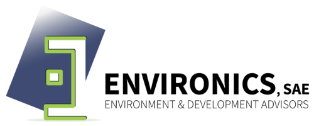 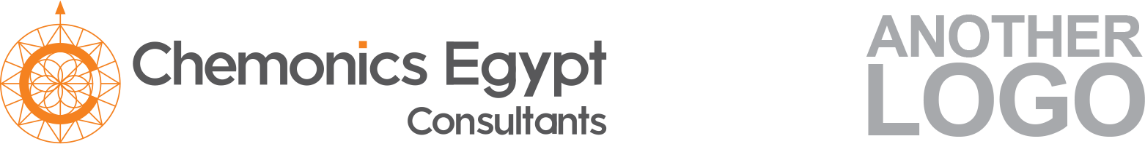 Fact Sheet WT02: Ensure that the quality of swimming pool water is checked, controlled, documented by an external organization (pH-value, chlorine%) according to nationally approved standardsFact Sheet WT02: Ensure that the quality of swimming pool water is checked, controlled, documented by an external organization (pH-value, chlorine%) according to nationally approved standardsOverviewOverviewObjectiveWater quality regular check for swimming pools  ActionContinuous monitoring for the swimming pools water quality Key ChallengesTiming for swimming pool chlorination ProcessProcessComplexityLow – Swimming pool measure kit  Equipment & Material Tool kit, Disinfection chemicals & dosing pumps Human ResourcesTechniciansConsiderationsConsiderationsRegulatory aspects None EconomicLow CAPEX, Low OPEX, High savings, Moderate payback. AdvantagesSustain the swimming pool water free from any algae, bacteria, microbes and chloramines.  Disadvantages Increase rate of disinfection chemicals consumption ImpactImpactEnvironmentalDecrease fresh water consumption in swimming pools Employment OpportunitiesModerate – technical labors